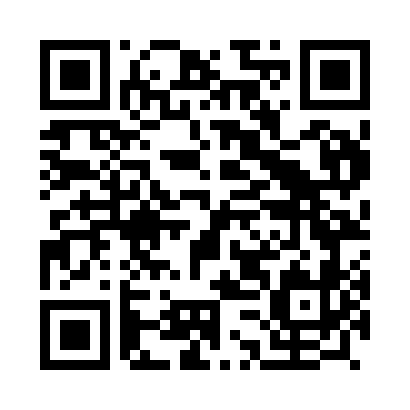 Prayer times for Cabra Figa, PortugalMon 1 Apr 2024 - Tue 30 Apr 2024High Latitude Method: Angle Based RulePrayer Calculation Method: Muslim World LeagueAsar Calculation Method: HanafiPrayer times provided by https://www.salahtimes.comDateDayFajrSunriseDhuhrAsrMaghribIsha1Mon5:517:221:416:118:019:272Tue5:497:201:416:128:029:283Wed5:477:181:406:128:039:294Thu5:457:171:406:138:049:305Fri5:437:151:406:148:059:326Sat5:427:141:406:148:069:337Sun5:407:121:396:158:079:348Mon5:387:111:396:158:089:359Tue5:367:091:396:168:099:3610Wed5:357:081:396:168:109:3811Thu5:337:061:386:178:119:3912Fri5:317:051:386:188:129:4013Sat5:297:031:386:188:139:4114Sun5:287:021:386:198:149:4215Mon5:267:011:376:198:159:4416Tue5:246:591:376:208:169:4517Wed5:226:581:376:208:179:4618Thu5:206:561:376:218:189:4819Fri5:196:551:366:228:189:4920Sat5:176:531:366:228:199:5021Sun5:156:521:366:238:209:5122Mon5:146:511:366:238:219:5323Tue5:126:491:366:248:229:5424Wed5:106:481:356:248:239:5525Thu5:086:471:356:258:249:5726Fri5:076:461:356:258:259:5827Sat5:056:441:356:268:269:5928Sun5:036:431:356:268:2710:0129Mon5:026:421:356:278:2810:0230Tue5:006:411:356:288:2910:03